唐山高新区2020年第一批其他扶贫资金公告公示根据河北省财政厅《关于做好扶贫资金信息公开有关工作的通知》（冀财办〔2018〕53号）规定，现将2020年第一批其他扶贫资金分配下达情况公示如下：一、资金来源及拨付情况2020年区级下达资金239.85万元。二、资金分配下达情况表三、相关资金文件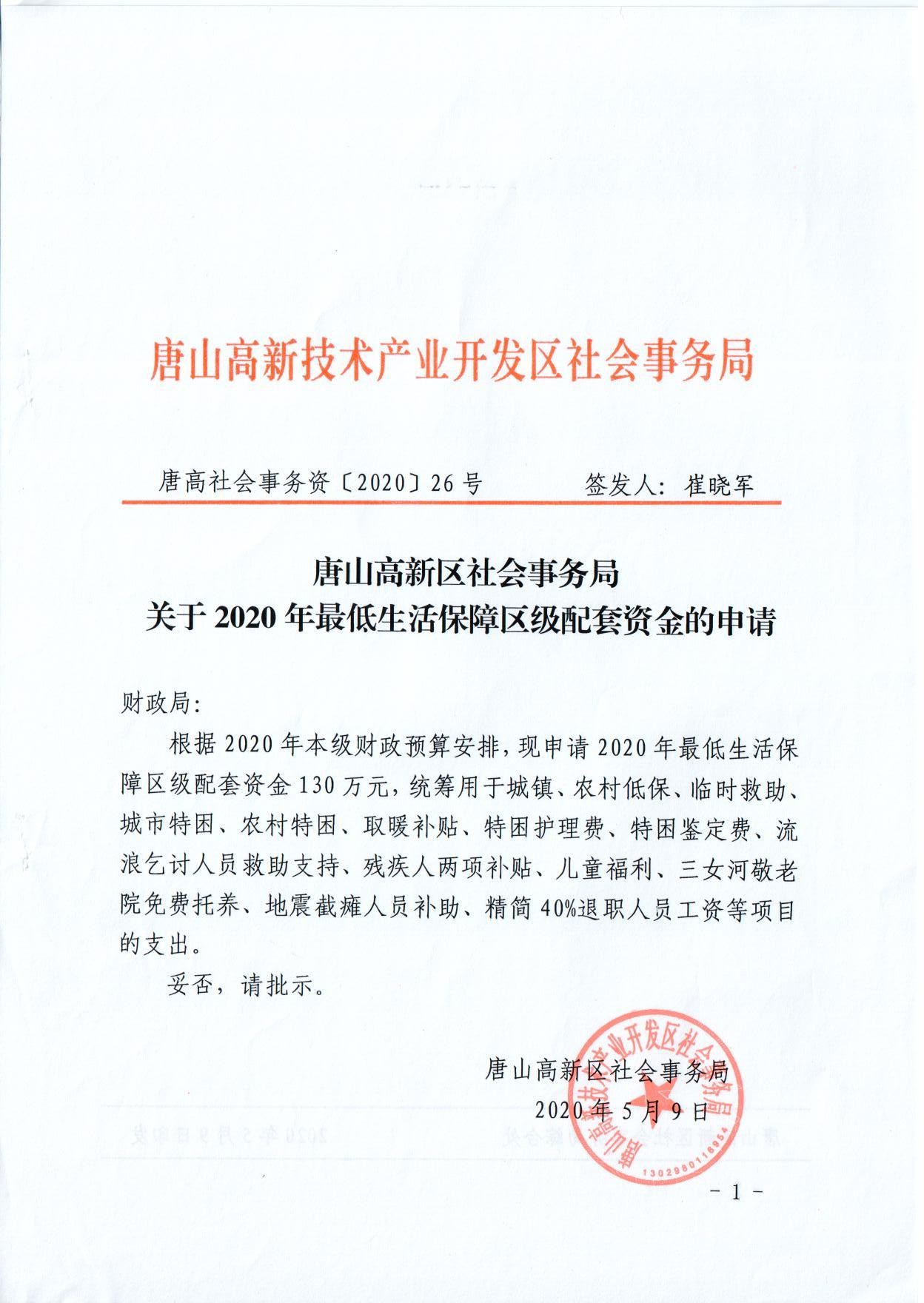 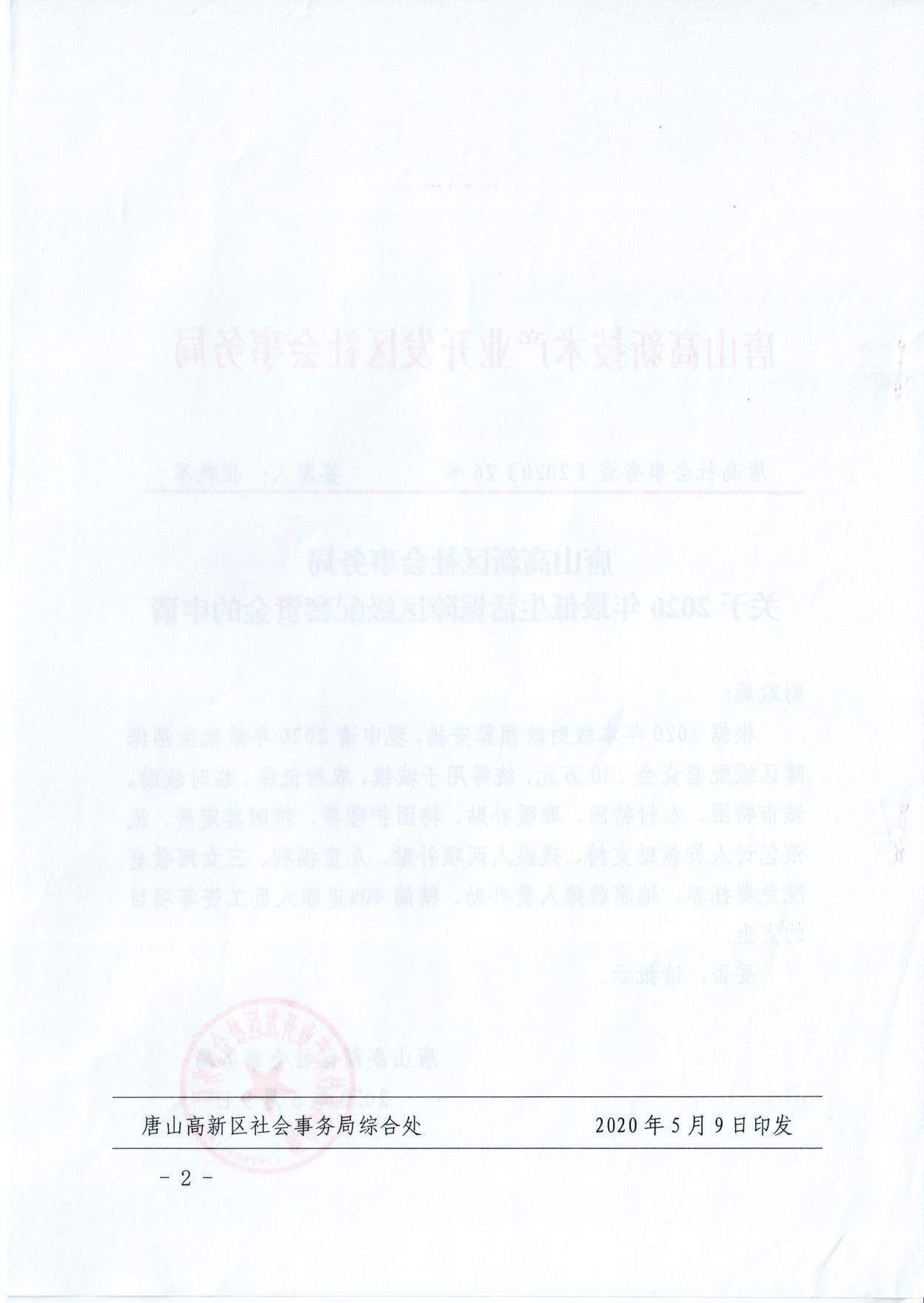 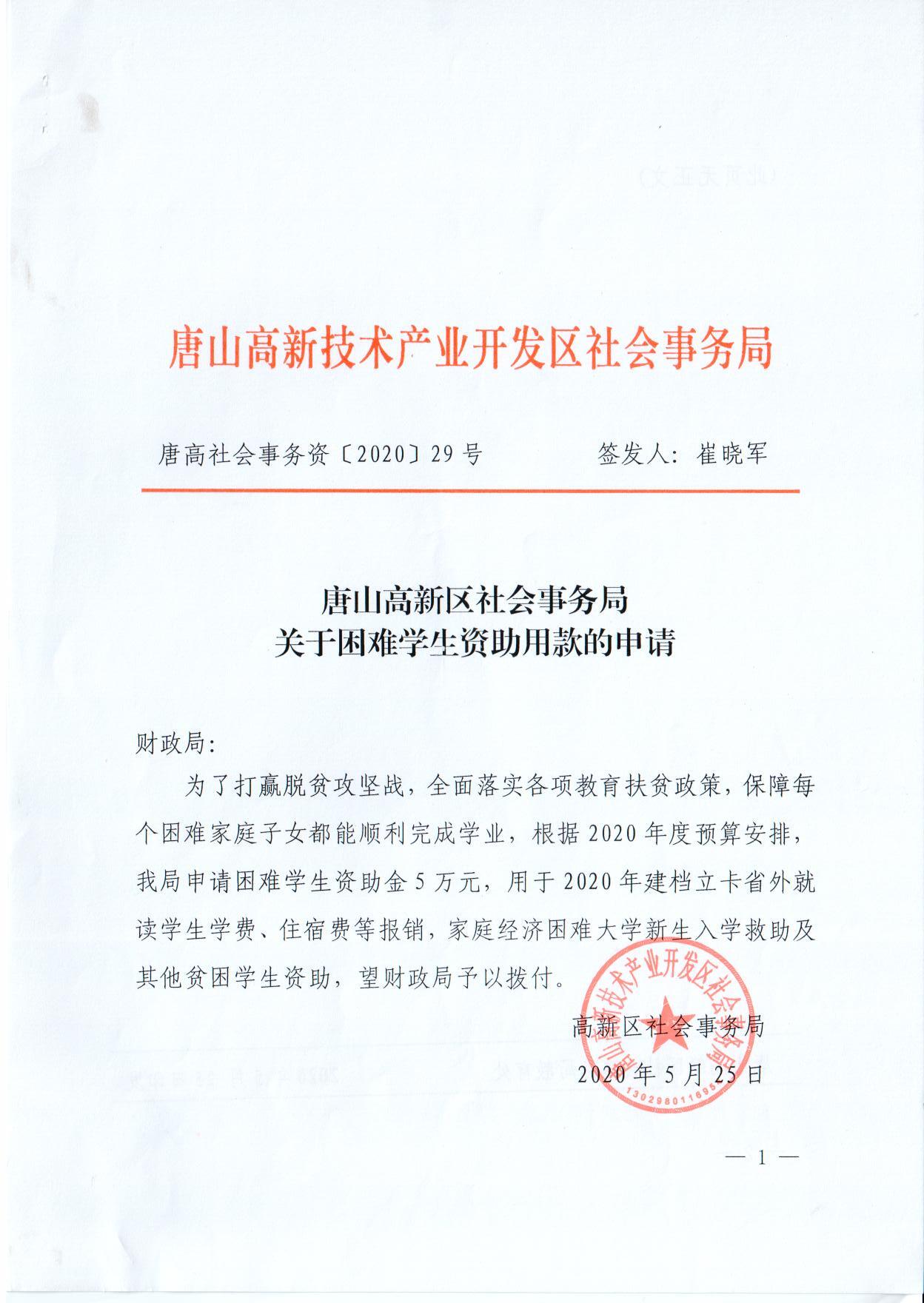 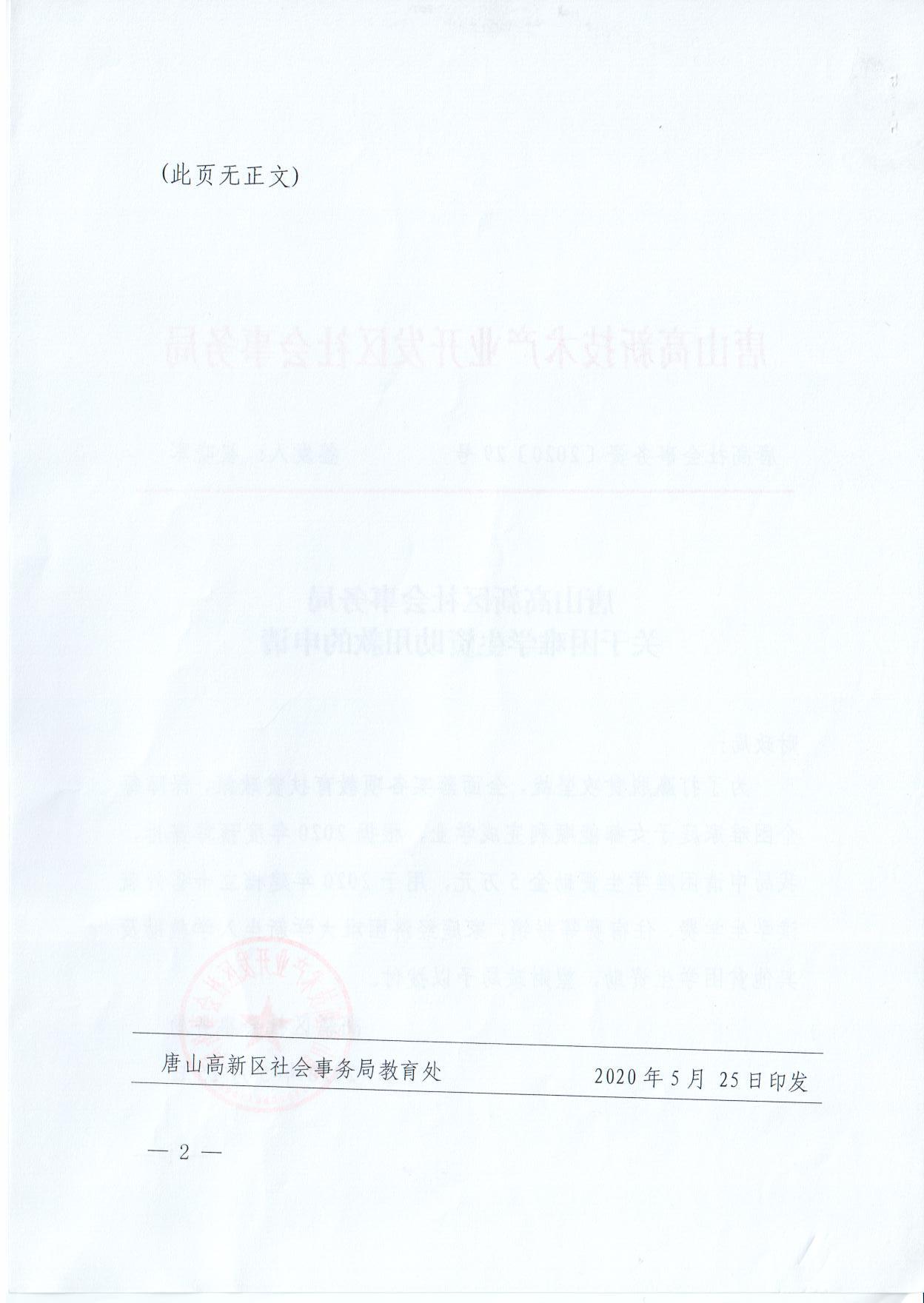 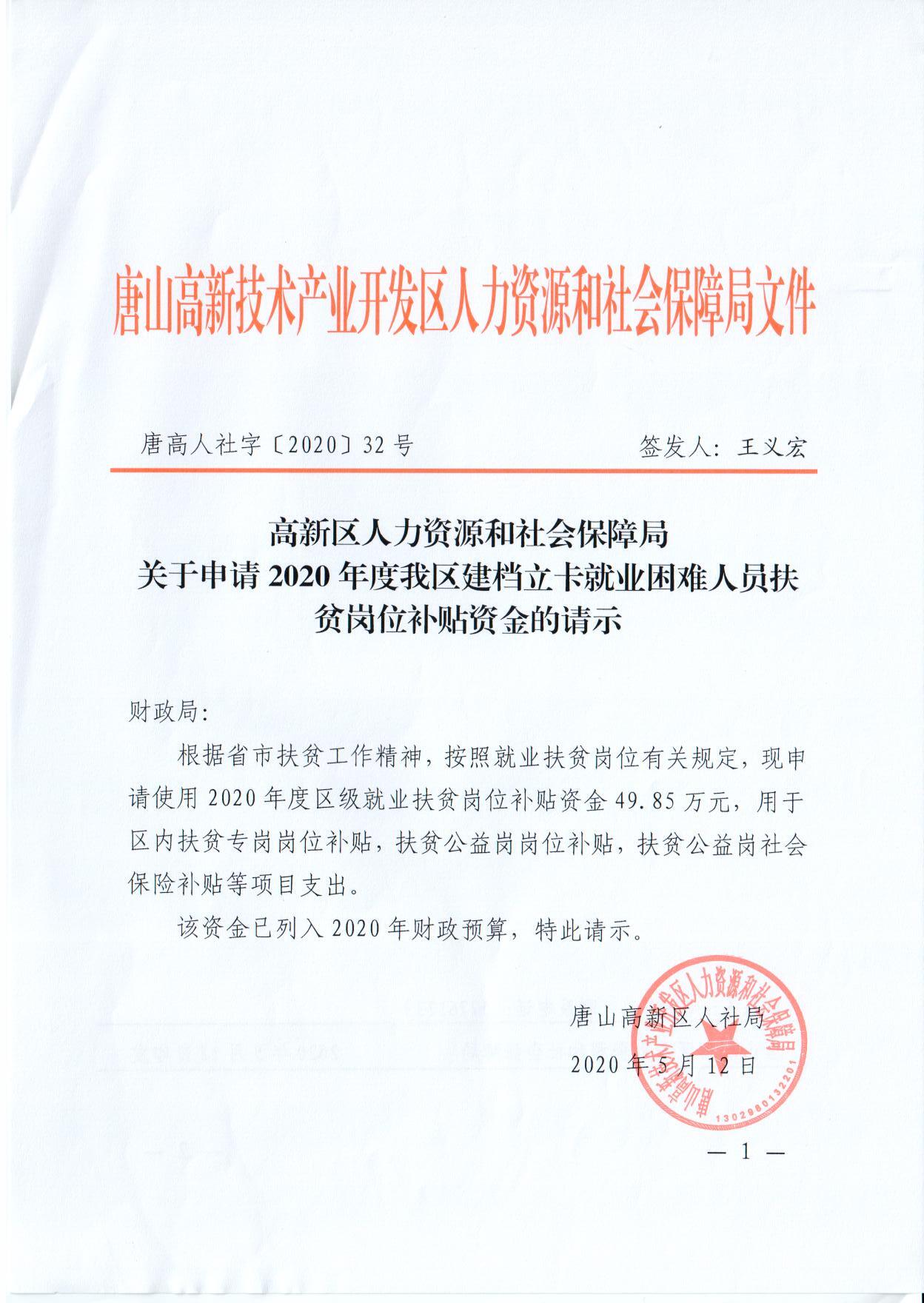 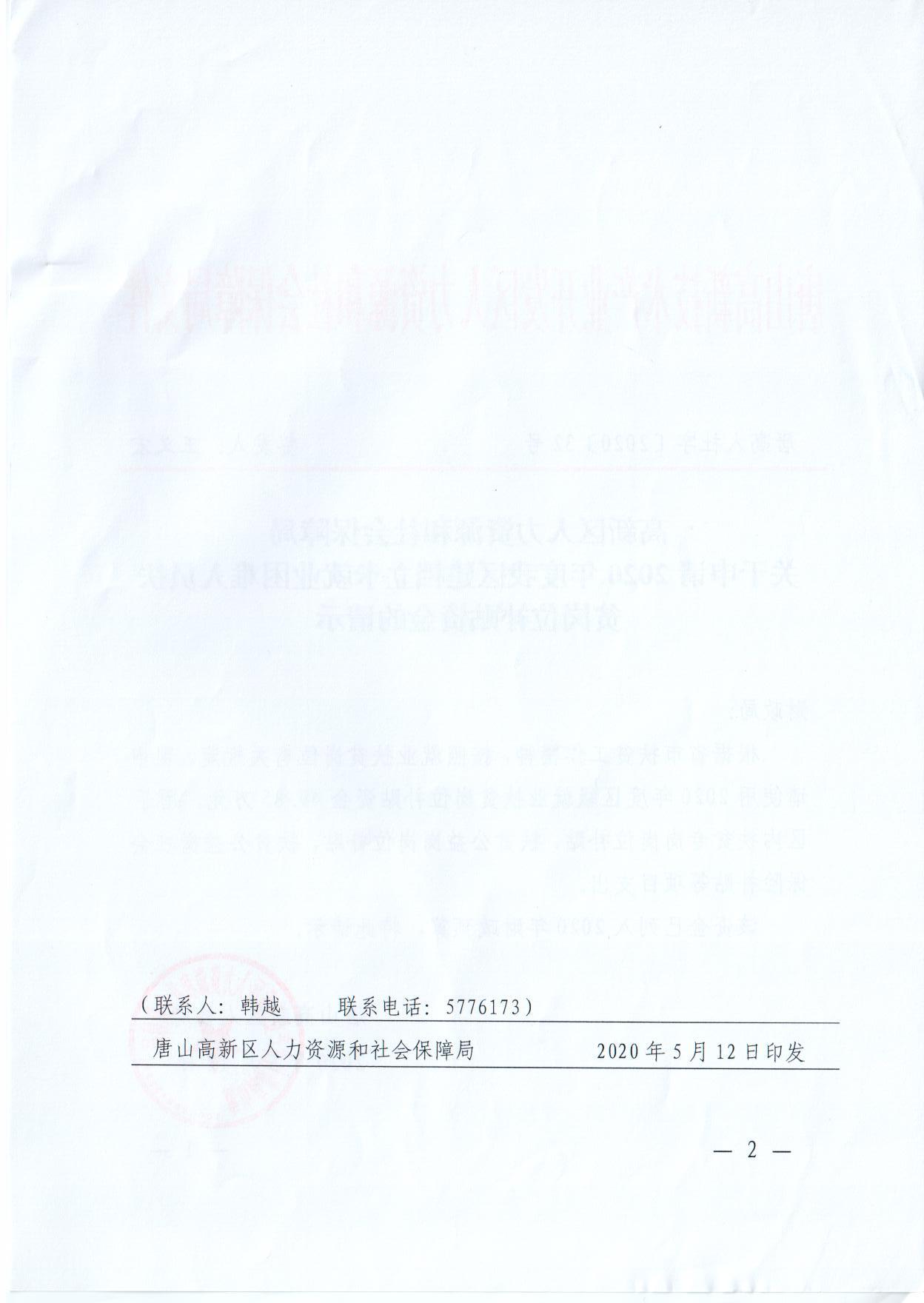 本年县级财政资金(705)县级城乡低保资金暂无文号1302020年4月27日2020年5月19日社会事务局本年县级财政资金(707)县级教育扶贫资金暂无文号52020年4月27日2020年6月1日社会事务局本年县级财政资金(712)县级医疗扶贫资金暂无文号552020年4月27日社会事务局市级统筹本年县级财政资金(999)其他暂无文号49.852020年4月27日2020年6月30日人力资源和社会保障局就业扶贫专项资金